Etta May Lynch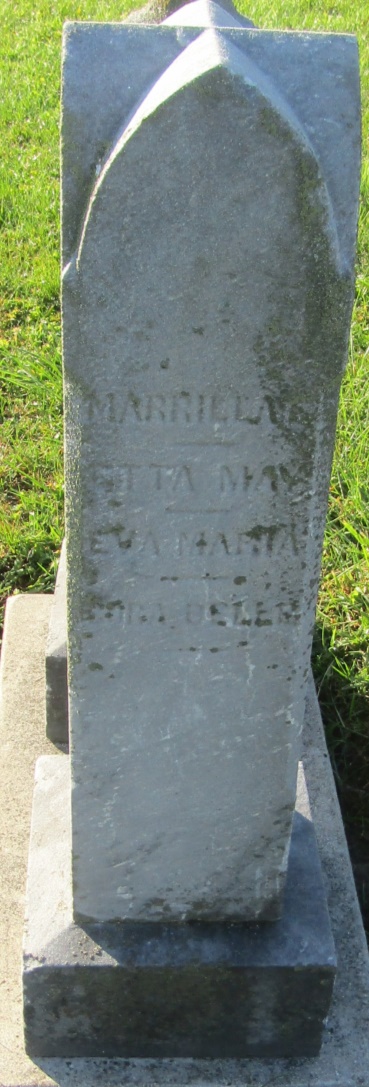 No further information found at this time